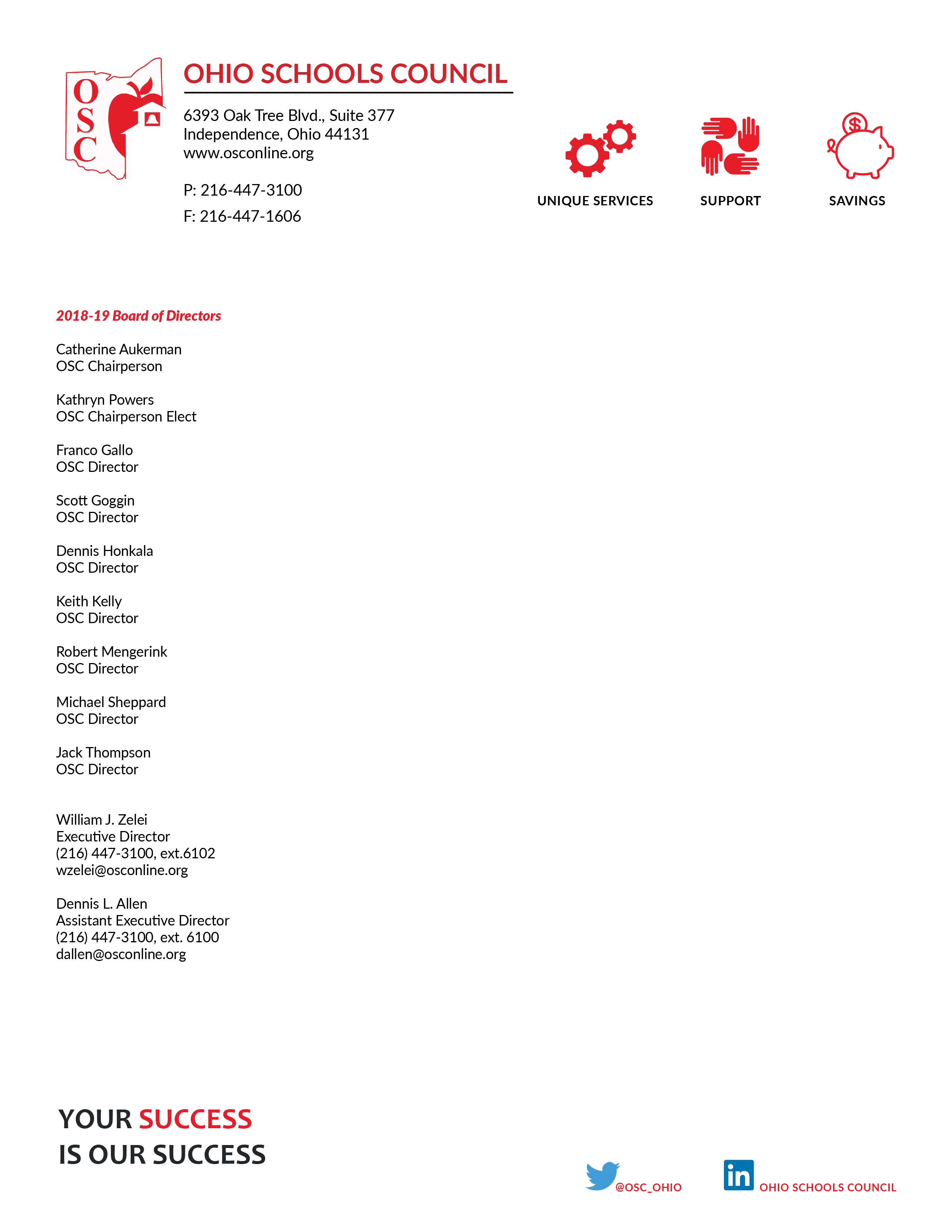 Membership ApplicationPlease complete this Membership Application and return it to our office.  Upon receipt, membership documents will be forwarded to the contact person for further handling.Public School District: ______________________________________________________________________Address: _____________________________________  City _______________________ Zip _____________Main Telephone Number: __________________________ Main Fax Number _________________________County: _____________________________		Website:_______________________________________Superintendent ___________________________________________________________________________			Title			First Name			Last Name                         Email AddressTreasurer ________________________________________________________________________________			Title			First Name			Last Name                        Email AddressBusiness Manager _________________________________________________________________________			Title			First Name			Last Name                        Email AddressOSC Program Selection:OSC Membership provides access to programs designed to save your district time and money! Please let us know what programs you would like to learn more about. (Check all that apply!)Please Return this Application to:		Mrs. Kelly RoccoProgram ManagerOhio Schools Council6393 Oak Tree Blvd., #377Independence, Ohio  44131krocco@osconline.orgFax (216) 447-1606Please provide your current supplier:Natural Gas:__________________________________________Electricity:____________________________________________ProgramInvoicedOhio Schools CouncilAnnually 7/1Academic ProductsAEPA (nationally bid contracts including roofs, scoreboards, tracks and turf)Analytics SoftwareAutomated External Defibrillator (AED)Business ServicesComputer Technician Servicesper requestCriterion Architect Engineer ContractCustodial/Maintenance ProductsCustodial Staff Training ServiceElectronic/Online Marketplace (eBuy)Electronic Vendor/Payroll Audit System (eVAS/ePAS)Annually 7/1Energy Cost Reduction Contract/Design BuildFirst Energy AuditGasoline & Diesel Fuel DiscountsGPS ProgramHealth Insurance Alliance (50 to 500 employees)Hotel Discounts  HVAC Equipment and ServicesLeadership Search ServicesPer SearchEnergy Management ContractFood Service (Products & Consulting)Lake Erie Educational Media Consortium (LEEMC)Annually 7/1Legal Hotline ServiceTo law firm (Ennis Britton LPA) onlyLife Insurance Program  Milk Cooler Lease ProgramNatural Gas Programincluded in monthly gas price charged to memberOffice ProductsOperational ProductsOnline Training ProgramOutbound Calling ProgramPetroleum and chemical liquid handling equipment/tanksProfessional development services and graduate creditsProperty, Fleet and Liability InsurancePower4Schools (P4S) Electric ProgramPublic Relations Consulting FirmSchool Bus PurchasingSafety Plan ManagementSchool Safety & Security ConsultingSchool Tip LIneSection 125 Plan ServicesSecurity ProductsTelecommunications: Audit & ServicesTime Clock and Payroll ManagementUsed School Bus and Surplus Equipment AuctionWaste and Recycling ProgramWorkers’ Compensation Group Rating or Retrospective Group Rating Programpayment to BWCWorkers’ Compensation Managed Care